REQUERIMENTO Nº 622/2017Assunto: Solicita à CPFL – Companhia Paulista de Força e Luz providências sobre o poste de iluminação localizado na Praça Frederico Junqueira, conforme especifica.Senhor Presidente,CONSIDERANDO que os moradores do bairro procuraram este vereador para relatar que a Praça necessita de mais iluminação.CONSIDERANDO que o braço de iluminação deste poste encontra-se em meio á árvore (imagem anexa).CONSIDERANDO que se trata de uma medida necessária, de segurança, ambiental e econômica.REQUEIRO, nos termos regimentais e após ouvido o Douto e Soberano plenário, que seja oficiado a CPFL - Companhia Paulista de Força e Luz, no sentido de providenciar a poda da árvore ou um melhor posicionamento do braço de iluminação do poste localizado na Praça Frederico Junqueira, Bairro Vila Cassaro, atendendo assim o anseio dos moradores locais.			SALA DAS SESSÕES, 13 de novembro de 2017.HIROSHI BANDO    Vereador – Vice-Presidente – PPObs: Acompanha 01 (uma) foto.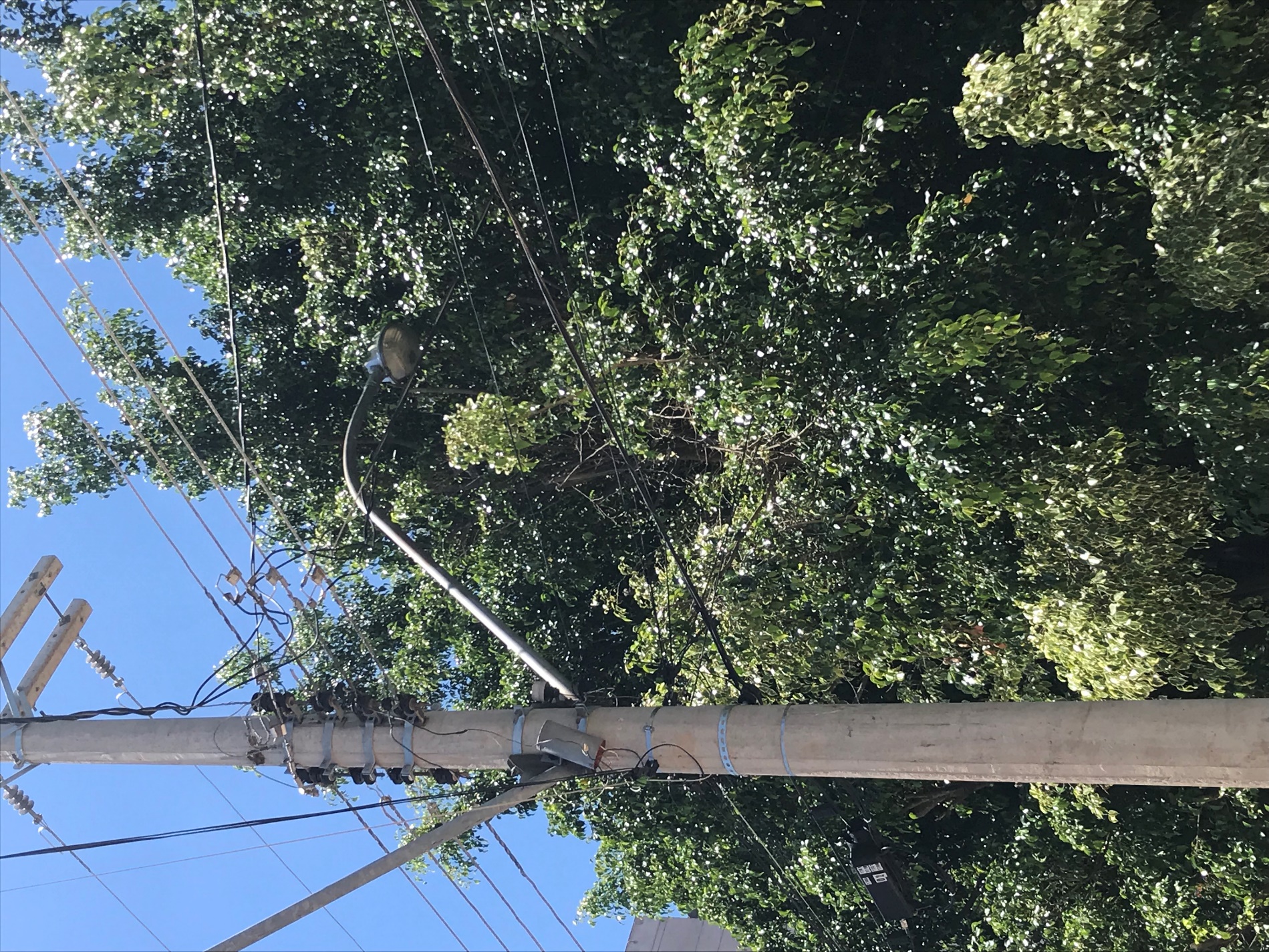 